Байкальский государственный университетНаучная библиотекаНаучно-библиографический отдел История страны – моя история (к юбилею победы русского народа в Отечественной войне 1812 г.)екомендательный список литературы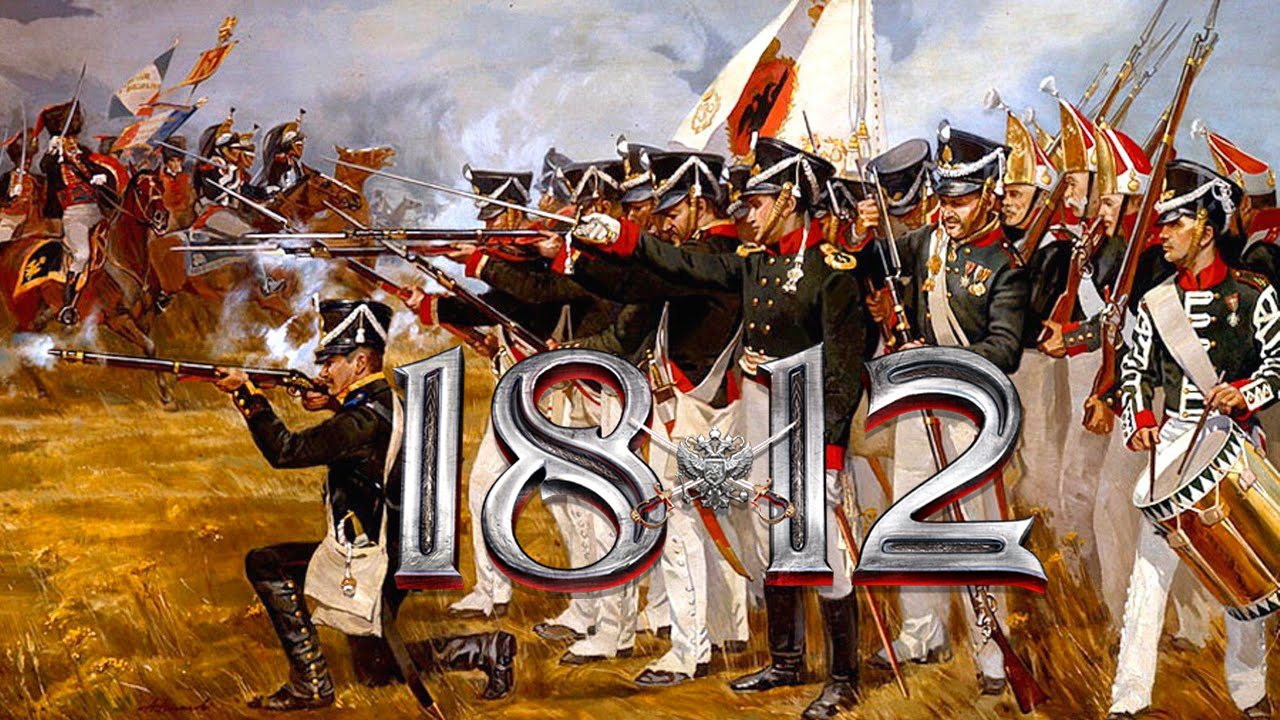 Рекомендательный список литературыКниги. Статьи Книги. СтатьиВыполнила: Соснина Н.К.Иркутск 2022 Отечественная война 1812 года – война с НаполеономОтечественная война 1812 года началась 12 июня - в этот день войска Наполеона пересекли реку Неман, развязав войны между двумя коронами французской и российской. Эта война продолжалась до 14 декабря 1812 года, завершившись полной и безоговорочной победой русских и союзнических войск. Это славная страница российской истории, рассматривать которую будем, ссылаясь на официальные учебники истории России и Франции, а также на книги библиографов Наполеона, Александра 1 и Кутузова, которые очень подробно описывают происходящие в этот момент события.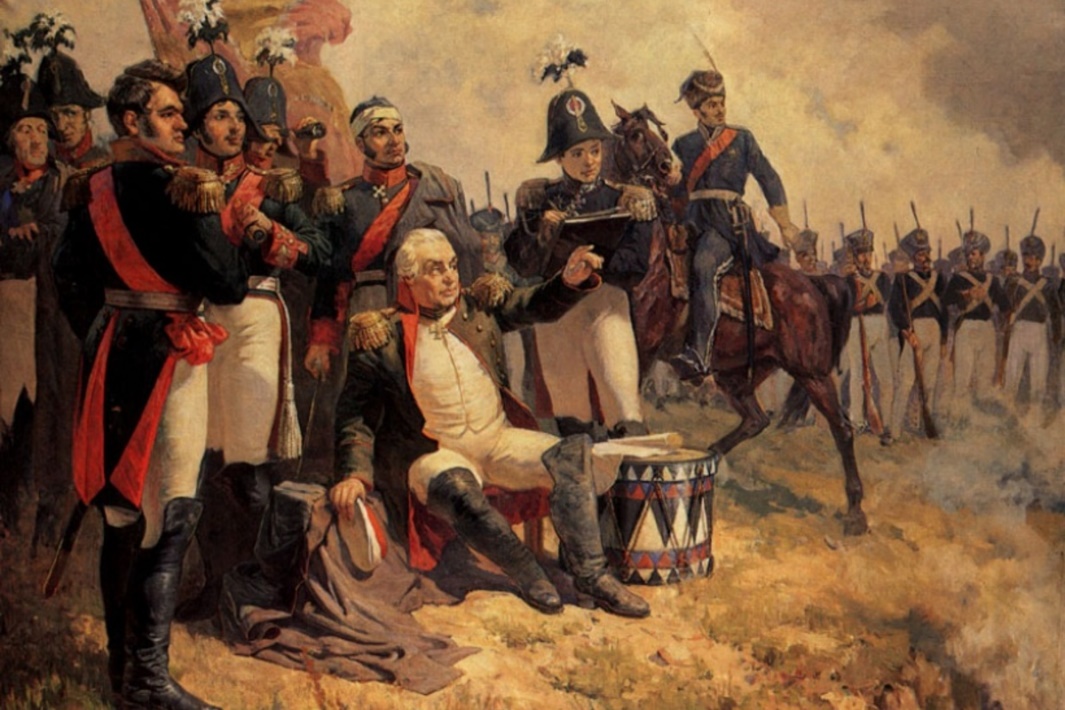 Главной причиной войны было то, что Россия, начиная с 1809–1810 гг. нарушала континентальную блокаду Англии. Континентальная блокада – это система экономических и политических мероприятий, проводившихся французским императором Наполеоном I по отношению к Великобритании. Россия, подписавшая в 1807 году Тильзитский мирный договор, обещала прекратить торговлю с Англией, но России экономически это было невыгодно, и она продолжала тайно торговать с Великобританией. Это не могло понравиться Франции.Другой причиной можно считать социально-политические противоречия. Российское дворянство опасалось влияния Франции и французских идей (напомним, что в 1789 году во Франции прошла Великая французская революция) на Россию.Определенную роль сыграли и личные противоречия Наполеона I Бонапарта и Александра I. Наполеон обвинял Александра в убийстве своего отца Павла I (рис. 1). Александр в свою очередь отказался выдать замуж за Наполеона свою сестру – княжну Анну Павловну.Споры существуют между историками и по поводу того, кто же одержал победу в этой битве и что считать главным итогом Бородинского сражения. Французские историки говорят о том, что все передовые укрепления русской армии были захвачены и русские отступили. Значит, победили французы. Российские историки утверждают обратное. Бородинская битва осталась за русской армией. На следующий день Кутузов отдал приказ отступить. Но это было сделано не под давлением французской армии, а потому, что жертвы в этой битве были слишком велики и сил сражаться дальше уже не было. Нужно было подкрепление.После Бородинской битвы появился вопрос: что делать дальше, защищать Москву или отступать? Мнения разделились. Большинство генералов, участников совета в Филях считало, что нужно дать еще одно сражение и защитить Москву. Кутузов и еще несколько генералов высказались за отступление. Таким образом, на военном совете в Филях было принято решение сохранить армию, но отступить и оставить Москву.Это решение до сих пор вызывает неоднозначные оценки. С одной стороны, это было гениальным решением, так как армия была сохранена, а с другой стороны, в русской традиции города всегда защищали до последнего и новость оставить Москву шокировала общественность. В итоге на военном совете в Филях было принято решение оставить Москву (рис. 13). Первый этап войны на этом закончился.Если проанализировать Бородинскую битву с точки зрения целей, то Кутузову в большей степени удалось осуществить их, а Наполеон (рис. 12) главной своей цели не добился. Русская армия разбита не была и не капитулировала.Отечественная война России с Наполеоном имела большое значение для всех стран, участвовавших в конфликте. Во многом благодаря этим событиям стало возможным безраздельное господство Англии в Европе. Такое развитие предвидел Кутузов, который после бегства французской армии в декабре направил отчет Александру 1, где пояснял для правителя, что войну нужно заканчивать сиюминутно, а преследование врага и освобождение Европы – это будет на руку для усиления могущества Англии. Но Александр не прислушался к советам своего полководца и вскоре начал заграничный поход.Цифровой образовательный ресурс IPR SMARTМаневич, И. А. Эпоха Отечественной войны 1812 года / И. А. Маневич, Н. П. Рудакова. — Москва : Белый город, Даръ, 2012. — 32 c. // Цифровой образовательный ресурс IPR SMART. — URL: https://www.iprbookshop.ru/50612.html (дата обращения: 03.06.2022). Записки Бенкендорфа. 1812 год. Отечественная война. 1813 год. Освобождение Нидерландов / составители П. Н. Грюнберг, перевод Т. А. Ильяшенко, Е. Э. Лямина, М. Тищенко. — Москва : Языки славянских культур, 2001. — 392 c. // Цифровой образовательный ресурс IPR SMART. — URL: https://www.iprbookshop.ru/15144.html (дата обращения: 03.06.2022). Отечественная война 1812 года в современной историографии : сборник обзоров и рефератов / Ч. Эсдейл, Д. Ливен, А. Кастело [и др.] ; под редакцией О. В. Большакова. — Москва : Институт научной информации по общественным наукам РАН, 2012. — 172 c. — ISBN 978-5-248-00634-2. — Текст : электронный // Цифровой образовательный ресурс IPR SMART : [сайт]. — URL: https://www.iprbookshop.ru/22502.html (дата обращения: 03.06.2022). — Режим доступа: для авторизир. пользователейОтечественная война 1812 года. Экранизация памяти : сборник научных статей по итогам Международной научной конференции, 24–26 мая 2012, НИИ киноискусства ВГИК, Москва / С. Батырева, И. Вейра-Масон, С. Вилейко [и др.] ; под редакцией Д. Л. Караваев, В. О. Чистякова. — Москва : Всероссийский государственный университет кинематографии имени С.А. Герасимова (ВГИК), 2015. — 455 c. — ISBN 978-5-87149-166-9. — Текст : электронный // Цифровой образовательный ресурс IPR SMART : [сайт]. — URL: https://www.iprbookshop.ru/50000.html (дата обращения: 03.06.2022). — Режим доступа: для авторизир. пользователейкниги, статьи, труды сотрудников БГУБиблиографическое описаниеНаименование фонда или коллекцииИнв. номерОкунь, С. Б.       Очерки истории СССР: конец XVIII-первая четверть XIX века. - Л. : Учпедгиз, 1956. - 416 с. - 8,80. 9472-101, ФОХ3177790       Донское казачество в Отечественной войне 1812 г. [Текст] : сборник материалов и документов. - М. : ОГИЗ, Госполитиздат, 1942. - 63 с. - 7,18. 947.0722-101, ФОХ1699938Бычков, Л. Н.       Крестьянское партизанское движение в Отечественной войне 1812 года. - М. : Госполитиздат, 1954. - 104 с. - 1,30. 947.0722-101, ФОХ3; 2-101, ФОХ3161068; 161070       Герои 1812 года : сборник / Сост. В. Левченко. - М. : Мол. гвардия, 1987. - 608 с. : ил. - (Жизнь замечательных людей. Серия биографий. Вып.11(680)). - 2,60. 929:355(47)+355(092)+947.084.812-122 АХЛ507834Марцинчик, А.       Полководец и дипломат Михаил Кутузов / А. Марцинчик // Историч.газ. - 1998. - авг. - С.6. - .Экштут, C.       Служил примером отличной храбрости [Текст] : генеральские награды за Бородино / C. Экштут // Родина. - 2012. - № 6. - С. 43-50. - ISSN 0235-7089. - Примеч.: с. 50. - Библиогр. в примеч.       О Бородинской битве и награждении генералов за участие в победоносном сражении. 63.3(2)5+63.221Соколов, М.       Бородинская годовщина [Текст] / Максим Соколов // Эксперт. - 2012. - № 34. - С. 80. - ISSN 1812-1896.       О значимости Бородинского сражения. 94(470+571)"17/1917" 63.3(2)5       Поле славы / Сост. Калугин В. И. - М. : Мол. гвардия, 1988. - 351 с. : ил. - (Отечество: Старое. Новое. Вечное). - ISBN 5-235-00066-8 : 9,10. 9472-101, ФОХ1510041Окунь, С. Б.       Очерки истории СССР: конец XVIII-первая четверть XIX века. - Л. : Учпедгиз, 1956. - 416 с. - 8,80. 9472-101, ФОХ3177790Тарле, Евгений Викторович.       Избранные сочинения. В 4 т. Т. 1, Нашествие Наполеона на Россию. 1812 ; Бородино ; Михаил Илларионович Кутузов - полководец и дипломат [Текст] / Е. В. Тарле ; сост. В. С. Савчук. - Ростов н/Д : Феникс, 1994. - 576 с. - ISBN 5-85880-052-1. - ISBN 5-85880-048-3 (том 1) : 6875,00. 947+94(47)+355.482-101, ФОХ1531309       Бородино. Путеводитель по местам боев бородинского сражения 1812 г.. - М. : Воениздат, 1938. - 136 с. - 1,75. 355.48(47)"1812"2-101, ФОХ3; 2-101, ФОХ370742; 83254122/2Белинский, В. Г.       Собрание сочинений. Т. 1, кн. 1 : в 6 т. : с портретом Белинского и вступительной статьей Вячеслава Егорьева / В. Г. Белинский. - Москва : Живое слово, 1914. - XLV с., 421 с., 444 с., 408 c. - Оглавление 1 тома на с. 441 тома 2. - 2,05. 82.09(47)Также в этом переплете: 2 кн.         1. Белинский, В. Г. Собрание сочинений. В 6 т. Т. 4, кн. 4. - Москва : Живое слово, 1914. 2. Белинский, В. Г. Собрание сочинений. В 6 т. Т. 3, кн. 8. - Москва : Живое слово, 1914.2-101, ФОХ3711897       "России верные сыны... " Т. 1 : Отечественная война 1812 года в русской литературе первой половины XIX века / Сост.: Л. И. Емельянов, Т. И. Орнатская. - Л. : Худож. лит., 1988. - 411 с. - ISBN 5-280-00437-5. - ISBN 5-280-00438-3 : 2,20. 821.161.1-32-122 АХЛ509281       Недаром помнит вся Россия : Сборник / Сост.: В. Володин, В. Левченко. - М. : Мол. гвардия, 1987. - 303 с. - 1,10. 821.161.1-32-122 АХЛ507369Носова, Г. В.       Основные источники финансирования русской армии в период 1812-1814 годов [Текст] / Г. В. Носова // Финансы. - 2017. - № 2. - С. 54-58. - ISSN 0869-446X. - Примеч. в сносках. - Библиогр. в сносках.       Информация о функционировании новой откупной системы, которая способствовала значительному пополнению казны в период с 1812 по 1814 годы за счет откупных доходов, полученных от казенных винокуренных заводов. 336 65.26Тихонова, А. В.       Участие швейцарцев в войне 1812 г. в составе Великой армии Наполеона [Электронный ресурс] / А. В. Тихонова // Вопросы истории. - 2017. - № 3. - С. 86-97. - ISSN 0042-8779. - Режим доступа: https://dlib.eastview.com/browse/doc/49012559. - Примеч.: с. 95-97. - Библиогр. в примеч.       Публикация посвящена швейцарскому контингенту в составе Великой армии Наполеона в период военной кампании 1812 г.: их численности, участию в боях за Полоцк и при Березине. На основании воспоминаний офицеров дана характеристика отношения швейцарцев к своим сослуживцам, конкретным боевым ситуациям, воинскому долгу. Упоминается в статье и о попытках швейцарских властей выяснить послевоенные судьбы соотечественников, некоторые из которых вступили в подданство Российской империи. 63.3(2)5Каргапольцев, С. Ю.       Итоги ратной службы и анализ потерь земского ополчения в 1812-1814 гг. [Электронный ресурс] / С. Ю. Каргапольцев, И. Ю. Лапина // Вопросы истории. - 2017. - № 11. - С. 61-81. - ISSN 0042-8779. - Режим доступа: https://dlib.eastview.com/browse/doc/50018591.       В публикации исследуются обстоятельства возвращения земского ополчения из заграничных походов 1813-1814 гг., материальные и людские потери в войне с наполеоновской Францией; констатируется недостаточная изученность данной темы в дореволюционной и советской историографии. 94(470+571)"17/1917" 63.3(2)5Разманова, Н. А.       Первый директор Департамента государственного казначейства [Текст] / Н. А. Разманова // Финансы. - 2018. - № 5. - С. 34-38. - ISSN 0869-446X.       История возникновения Департамента государственного казначейства и сведения о профессиональной деятельности его первого директора - Ивана Ивановича Розенберга. 658.310.9+336.0/.5 65.291.6+65.261Чубарьян, А. О.       Непроигранная война [Текст] / А. О. Чубарьян ; сост. В. Фридман // В мире науки. - 2012. - № 9. - С. 30-35. - .       В этом году Россия празднует 200-летие победы в Отечественной войне 1812 г. О месте этого события в истории страны, Европы и мира - академик А. Чубарьян. 63.3(2)5Сибилев, В.       Молодые соотечественники и 200-летие победы России в Отечественной войне 1812 года [Текст] / В. Сибилев // Международная жизнь. - 2012. - № 7. - С. 134-138. - ISSN XXXX-XXXX. - Библиогр.: с. 138 (7 назв.).       В статье рассказывается об очередном Международном молодежном форуме соотечественников, который состоялся 23-25 апреля этого года в Москве при поддержке ПКДРС и МИД России и был посвящен 200-летию победы России в Отечественной войне 1812 года. 327.7 66.4(0),6Мезенцев, Е.       "Лев русской армии" [Электронный ресурс] / Е. Мезенцев // Наука в России. - 2012. - № 5. - С. 84-91. - ISSN 0869-7078. - Режим доступа: http://www.ebiblioteka.ru/.       В 2012 г. исполняется 200 лет победы нашего народа в Отечественной войне 1812 г. В статье говорится о талантливом военачальнике генерале от инфантерии князе Петре Багратионе, любимом ученике величайшего русского полководца Александра Суворова. 63.3(2)5Соколов, М.       Бородинская годовщина [Текст] / Максим Соколов // Эксперт. - 2012. - № 34. - С. 80. - ISSN 1812-1896.       О значимости Бородинского сражения. 94(470+571)"17/1917" 63.3(2)5Семенова, А. В.       Московское купечество в Отечественной войне 1812 г. [Электронный ресурс] / А. В. Семенова // Вопросы истории. - 2012. - № 12. - С. 151-155. - ISSN 0042-8779. - Режим доступа: http://www.ebiblioteka.ru. - Примеч.: с. 154-155. - Библиогр. в примеч.       О гражданско-патриотическом направлении в традиционной купеческой благотворительности в годы Отечественной войны 1812 года. 63.3(2)5Шкурко, А.       О войне 1812 года: фальсификации невозможны [Текст] / А. Шкурко ; беседовал А. Оганесян // Международная жизнь. - 2012. - № 12. - С. 154-158. - ISSN XXXX-XXXX.       В статье приведена беседа с директором Государственного Исторического музея, в которой он рассказал о новых выставках, посвященных войне 1812 года. 94(470+571)"17/1917" 63.3(2)5Бессонов, В. А.       Партизанская, народная или "малая" война в 1812 году: представления современников и оценки историков [Электронный ресурс] / В. А. Бессонов // Российская история. - 2012. - № 6. - С. 81-92. - ISSN 0869-5687. - Режим доступа: http://www.ebiblioteka.ru. - Примеч.: с. 91-92. - Библиогр. в примеч.       В статье прослежено изменение представлений о "малой" партизанской или народной войне начиная с 1812 года до сегодняшних дней. 63.3(2)5Мельникова, Л. В.       Православная Россия против "безбожной" Франции: священная война императора Александра I [Электронный ресурс] / Л. В. Мельникова // Российская история. - 2012. - № 6. - С. 103-116. - ISSN 0869-5687. - Режим доступа: http://www.ebiblioteka.ru. - Примеч.: с. 114-116. - Библиогр. в примеч.       Образ императора Александра I в контексте борьбы православной Россия против "безбожной" Франции. 63.3(2)5Гросул, В. Я.       Общественные настроения в России во время Отечественной войны 1812 года и Заграничных походов [Электронный ресурс] / В. Я. Гросул // Российская история. - 2012. - № 6. - С. 117-128. - ISSN 0869-5687. - Режим доступа: http://www.ebiblioteka.ru. - Примеч.: с. 124-128. - Библиогр. в примеч.       Изменение настроений в российском обществе во время Отечественной войны 1812 года и Заграничных походов 1813-1814 годов. 63.3(2)5Секиринский, С. С.       Наполеон в России: судьба легенды [Электронный ресурс] / С. С. Секиринский // Российская история. - 2012. - № 6. - С. 143-157. - ISSN 0869-5687. - Режим доступа: http://www.ebiblioteka.ru. - Примеч.: с. 154-157. - Библиогр. в примеч.       Восприятие Наполеона россиянами в разные исторические эпохи. 63.3(2)5+63.3(2)6Рей, М. -П.       Французское общество и русская кампания Наполеона 1812 года [Текст] / М. -П. Рей // Новая и новейшая история. - 2013. - № 2. - С. 123-130. - . - Библиогр. в сносках.       Автор рассматривает отношение французского общества к русской кампании Наполеона. 94(4)"15/19" 63.3(4)5Бабакина, Е. И.       Наполеон Бонапарт и отмена крепостного права в России в отечественной историографии войны 1812 года [Текст] / Е. И. Бабакина // Новая и новейшая история. - 2013. - № 3. - С. 139-147. - . - Библиогр. в сносках.       В статье подведены некоторые итоги полемики, имевшей место в отечественной историографии войны 1812 года, по вопросу о наличии у Наполеона планов отмены крепостного права в России. 94(470+571)"17/1917" 63.3(2)5Баяндин, В. И.       Наполеон и представители Дома Романовых накануне и во время Отечественной войны 1812 г. [Текст] / В. И. Баяндин // Вестник Томского государственного университета. История. - 2013. - № 5. - С. 112-117. - ISSN 1998-8613. - Библиогр.: с. 117 (10 назв.).       Отношение представителей Дома Романовых к Наполеону накануне и в период Отечественной войны 1812 г. 63.3(2)5Кравецкий, А.       Главный по разжиганию [Текст] / А. Кравецкий // Коммерсантъ ДЕНЬГИ. - 2015. - № 22. - С. 37-43. - ISSN 2308-2488.       Антифранцузская кампания графа Федора Васильевича Ростопчина. 63.3(2)5Никифорова, А. М.       Газета "Le Moniteur universel" о "генерале Морозе" [Текст] / А. М. Никифорова // Вестник Томского государственного университета. История. - 2015. - № 3. - С. 13-15. - ISSN 1998-8613. - Библиогр.: с. 15 (5 назв.).       Анализ информации газеты "Le Moniteur universel" о походе Великой армии Наполеона Бонапарта в Россию в 1812 г. 94"15/18" 63.3(0)5Белов, А. В.       1812 г. в судьбе жителей провинциальных городов Центральной России [Электронный ресурс] / А. В. Белов // Вопросы истории. - 2016. - № 6. - С. 71-82. - ISSN 0042-8779. - Режим доступа: http://www.ebiblioteka.ru/browse/doc/46915112. - Примеч.: с. 81-82. - Библиогр. в примеч.       На конкретном материале дан анализ степени ущерба, нанесенного французской армией мирным жителям провинции России. 63.3(2)47Зотов, Р.       Санкт-Петербургское ополчение [Текст] : фрагмент из книги "Рассказы о походах 1812 года" / Р. Зотов // Русская земля. - 2011. - № 12. - С. 10-11. - . Ш6(2=Р)Зотов, С.       Кутузов и Наполеон [Текст] / С. Зотов // Наш современник. - 2012. - № 8. - С. 177-202. - ISSN 0027-8238. Ш6(2=Р)Рачков, Н.       Вы шли на нас такой оравой... [Текст] : стихи / Н. Рачков // Наш современник. - 2012. - № 9. - С. 78-80. - ISSN 0027-8238. Ш6(2=Р)Кондратенко, А.       Губернатор сожженной Москвы [Текст] / А. Кондратенко // Наш современник. - 2012. - № 9. - С. 227-239. - ISSN 0027-8238. Ш6(2=Р)Лукашевич, А. М.       Белорусские земли в оперативных планах М. Б. Барклая де Толли (1810-1812) [Текст] / А. М. Лукашевич // Веснiк Беларускага дзяржаунага унiверсiтэта. Серия 3, Гiсторыя, Фiласофiя, ПсIхалогiя, Палiталогiя, Сацыялогiя, Эканомiка, Права. - 2015. - № 3. - С. 3-7. - ISSN 2308-9172. - Библиогр. 7 (12 назв. ).       Анализируется российское оперативное планирование в 1810-1812 гг. и раскрывается значение белорусских земель в стратегическом плане. 355.4 68.3Захарчук, О. Н.       Наполеон и Украина [Текст] : последствия историографического мифа / О. Н. Захарчук // Веснiк Беларускага дзяржаунага унiверсiтэта. Серия 3, Гiсторыя, Фiласофiя, ПсIхалогiя, Палiталогiя, Сацыялогiя, Эканомiка, Права. - 2015. - № 3. - С. 33-39. - ISSN 2308-9172. - Библиогр.: с. 38-39 (76 назв. ).       Исследуются истоки возникновения мифов о планах Наполеона Бонапарта в отношении юго-западных окраин Российской империи. 63.1+63.3(2)5+63.3(4)5Безотосный, В.М.       Российский титулованный генералитет в войнах против наполеоновской армии в 1812-1815годах [Текст] / В.М. Безотосный // Отеч.история. - 1998. - N2. - С.178-189. - . Т3а68Шеин, И.А.       О контрнаступлении Кутузова в 1812 году [Текст] / И.А. Шеин // Вопр.истории. - 2002. - N9. - С.156-160. - . Т       Московская полиция в 1812 году.Рапорт обер-полицмейстера П.А.Ивашкина на имя главнокомандующего в Москве А.П.Тормасова [Текст] / 0 // Ист.архив. - N3.-С.162-165. Т3а.68       Наполеон и Россия [Текст] : Статьи / 0 // Родина. - 2002. - №7. - . Т++У5Лапина, И. Ю.       Земское ополчение Санкт-Петербургской губернии в 1812 году / И. Ю. Лапина // Вопросы истории . - 2007. - № 5 . - С. 118-123. - . - Библиогр.: с. 122-123. Т3(2)471.686+Ц35(2)471.6Минкина, О. Ю.       Еврейская депутация к российским властям. 1812 - 1814 гг. / О. Ю. Минкина // Вопросы истории. - 2007. - № 8. - С. 151-155. - . - Библиогр. в примеч. Т3(29=Е)Малышкин, С. А.       Судьба архивных документов русской армии эпохи Отечественной войны 1812 года [Текст] / С. А. Малышкин // Отечественная история. - 2008. - № 2. - С. 80-89. - . - Библиогр. в конце ст. ТГуляев, Ю.       Новый миф о М.И.Кутузове и Отечественной войне 1812 года / Ю. Гуляев // Россия ХХI. - 1997. - N11-12. - С.64-76. - . Т3а68Миловидов, Б. П.       Турецкие военнопленные в России в 1812 г. [Текст] / Б. П. Миловидов // Вопросы истории.. - 2008. - № 10. - С. 91-98. - ISSN 0042-8779. Т3(2)Бужилова, А.       Немые свидетели краха Наполеона [Текст] / Александра Бужилова // Наука в России. - 2009. - N 4. - С. 29-33. - ISSN 0869-706Х.       Новый толчок к изучению Отечественной войны 1812 года дали, недавно обнаруженные в Калининграде, погребения воинов армии Наполеона. Была запущена многоаспектная программа исследования массовых захоронений французских солдат, способствующая углублению знаний об этих событиях, сыгравших важную роль в европейской истории 19 века. Т4(2)Мотульский, Р. С.       Развитие библиотек Беларуси в конце ХVIII - начале ХХ века [Текст] / Р. С. Мотульский // Библиотековедение. - 2011. - N 4. - С. 86-94. - ISSN 0869-608Х. - Библиогр.: с. 93-94 (25 назв. ).       Рассматривается процесс развития библиотечного дела в Беларуси в период вхождения ее земель в состав Российской империи. Произведена периодизация развития библиотек, выделены наиболее существенные тенденции. Анализируется политика центральных и местных органов власти Российской империи по отношению к характеру деятельности белорусских библиотек. 02(091) 78.33Керенский, А. Ф.       История России [Текст] / А. Ф. Керенский ; редкол.: Г. Н. Новиков [и др.]. - Иркутск : Журналист, 1996. - 504 с. - ISBN 5-87562-024-2 : 100,00. Петр 12-101, ФОХ1602733Корнилов, А. А.       Курс истории России XIX века / Александр Корнилов. - М. : АСТ : Астрель, 2004. - 863 c. - (Историческая библиотека). - ISBN 5-17-022290-4. - ISBN 5-271-07920-1 : 113,30. 947.072-122; 2-101, ФОХ1; 2-122; 2-122; 2-122632528; 631196; 632529; 639488; 638489Рощин, Л. В.       Символы ратной славы / Л. В. Рощин. - М. : Изд-во ДОСААФ СССР, 1984. - 127 с. - 0,20. 947+355(47)2-101, ФОХ1498762Цимбаев, Н. И.       История России XIX-начала XX вв. : [учеб. пособие для вузов] / Н. И. Цимбаев. - М. : Эксмо : СЛОВО, 2004. - 447 с. - (Высшее образование). - Авт. указ. на обороте тит. л. - ISBN 5-8123-0244-8. - ISBN 5-699-07311-6 : 74,29. 947.07/.08(075.8)2-101, ФОХ1; 2-122; 2-122628416; 628417; 628418       Генерал Багратион [Текст] : сб. документов и материалов. - М. : Политиздат, 1945. - 280 с. - (Русские полководцы и материалы). - 71,82. 355.48+929:3552-101, ФОХ1700006Окунь, С. Б.       Очерки истории СССР: конец XVIII-первая четверть XIX века. - Л. : Учпедгиз, 1956. - 416 с. - 8,80. 9472-101, ФОХ3177790Дворниченко, А. Ю.       Отечественная история (до 1917 года) [Текст] : учеб. пособие для вузов / А. Ю. Дворниченко, С. Г. Кащенко, М. Ф. Флоринский. - М. : Гардарики, 2002. - 447 с. - (disciplinae). - ISBN 5-8297-013-8 : 83,30. 947(075.8)2-101, ФОХ1608525       Отечественная история : учеб. пособие для вузов : допущено М-вом образования РФ / В. А. Бунакова [и др.] ; под ред. Р. В. Дегтяревой, С. Н. Полторака. - М. : Гардарики, 2004. - 397 с. - (Disciplinae). - ISBN 5-8297-0162-6 : 114,40. 947(075.8)2-101, ФОХ1; 2-122; 2-201618626; 618627; 618628Тарле, Евгений Викторович.       Избранные сочинения. В 4 т. Т. 1, Нашествие Наполеона на Россию. 1812 ; Бородино ; Михаил Илларионович Кутузов - полководец и дипломат [Текст] / Е. В. Тарле ; сост. В. С. Савчук. - Ростов н/Д : Феникс, 1994. - 576 с. - ISBN 5-85880-052-1. - ISBN 5-85880-048-3 (том 1) : 6875,00. 947+94(47)+355.482-101, ФОХ1531309       История России (IX - XX вв.) : учеб. для вузов : рек. М-вом общего и проф. образования РФ / С. Н. Полторак [и др.] ; под ред. А. Ю. Дворниченко, В. С. Измозика. - 2-е изд., испр. и доп. - М. : Гардарики, 2003. - 530 с. - ISBN 5-8297-0157-X : 113,20. 947(075.8)2-101, ФОХ1618625Данилов, А. А.       Отечественная история [Текст] : учеб. для вузов / А. А. Данилов. - М. : Проект, 2003. - 349 с. - (Факультет). - ISBN 5-901660-24-2 : 79,00. 947(075.8)2-101, ФОХ1553654       Энциклопедия для детей. Т. 5. Ч. 2. История России. От дворцовых переворотов до эпохи Великих реформ [Текст] / гл. ред. М. Д. Аксенова ; отв. ред. т. Д. Володихин. - М. : Аванта+, 1997. - 704 с. : ил. - ISBN 5-89501-002-4. - ISBN 5-89501-001-6 : 90000,00. 947(03)+032-101, ФОХ1542334Тарле, Е. В.       1812 год. Избранные произведения [Текст] / Е. В. Тарле ; сост., ред. В. А. Дунаевский. - М. : Пресса, 1994. - 542 с. - ISBN 5-253-00460-2 : 2750,00. 9442-101, ФОХ1; 2-101, ФОХ1530492; 530493Троицкий, Н. А.       Россия в XIX веке [Текст] : курс лекций : учеб. пособие для вузов : рек. М-вом общ. и проф. образования РФ / Н. А. Троицкий. - М. : Высш. шк., 1999. - 431 с. - ISBN 5-06-003210-8 : 40,48. 947.072(075.8)2-101, ФОХ1; 2-122; 2-122; 2-122; 2-122; 2-122; 12-209; 573014Тарле, Е. В.       Избранное сочинение. В 4 т. Т. 2, Наполеон ; Телейран [Текст] / Е. В. Тарле ; сост. В. С. Савчук. - М. : Феникс, 1994. - 720 с. - 6875,00. 947+355.482-101, ФОХ1531310Коробков, Н. М.       Кутузов / Н. М. Коробков. - М. : Госполитиздат, 1945. - 45 с. - (Великие борцы за русскую землю). - 0,75. 947+922-101, ФОХ3; 2-101, ФОХ3107327; 107328Тарле, Е.       Отечественная война 1812 года и разгром империи Наполеона [Текст] / Е. Тарле. - [Свердловск] : Госполитиздат, 1941. - 55 с. - 4,62. 947.0722-101, ФОХ1699919       Михаил Илларионович Кутузов (К 200-летней годовщине со дня рождения) [Текст] / Управление пропаганды и агитации ЦК ВКП (б). - М., 1945. - 32 с. - 5,13. 947+9292-101, ФОХ1700004       Логос Кн. 1 и 2, 1912-1913 гг. [Текст] : международный ежегодник по философии культуры : русское издание / При участии С. Гессена, Э. Метнера, Ф. Степпуна и др. - 3-е изд. - М. : Мусагетъ, [1914]. - 418 с. - 5,00. 12-101, ФОХ271744Бычков, Л. Н.       Крестьянское партизанское движение в Отечественной войне 1812 года. - М. : Госполитиздат, 1954. - 104 с. - 1,30. 947.0722-101, ФОХ3; 2-101, ФОХ3161068; 161070       Хрестоматия по русской военной истории / Сост. Бескровный Л. Г. ; Под ред. Тихомирова М. Н., Коробкова Н. М., Мещерякова Г. П. - М. : Воен. изд-во, 1947. - 639 с. - 25,20. 355.482-101, ФОХ2218916Гарнич, Н. Ф.       Отечественная война 1812 года. - М. : Гос. изд-во культ.-просвет. лит., 1951. - 80 с. [карты]. - (В помощь лектору). - 1,40. 947.0722-101, ФОХ2136714       История СССР Ч. 1 : учеб. пособие / ВПШ при ЦК КПСС ; под общ. ред. Дацюка Б. Д. - 4-е изд., доп. - М. : Мысль, 1973. - 414 с. - 0,83. 947(075.8)2-101, ФОХ3436100       Атлас отечественной истории. XIX век [Текст] : с комплектом контурных карт / Федерал. служба геодезии и картогр. России. - М. : Издат. Дом ОНИКС, 1996. - 12 с. : ил. - 20,66. 947(084.4)+9122-101, ФОХ3089897Жилин, П. А.       О войне и военной истории / П. А. Жилин. - М. : Наука, 1984. - 543 с. - 3,90. 947:355+355.482-101, ФОХ1499214       Российский архив. История Отечества в свидетельствах и документах XVIII - XX вв. Т. 7 / Редкол.: Налепин А. Л. и др. - М. : ТРИТЭ : Рос. Архив, 1996. - 655 с., [8] л. : ил. - ISBN 0869-20011 : 40,00. 9472-101, ФОХ1; 2-122594394; 594395       Российский архив. История Отечества в свидетельствах и документах XVIII - XX вв. Т. 1 / Редкол.: Налепин А. Л. и др. - М. : ТРИТЭ : Рос. Архив, 1994. - 462 с., [24] л. : ил. - ISBN 0869-2009 : 20,00. 9472-101, ФОХ1; 2-122594380; 594381       Наша Великая Родина / Н. Н. Михайлов [и др.]. - Изд. 3-е, перераб. и доп. - М. : Госполитиздат, 1955. - 496 с. - 10,00. 9472-101, ФОХ3174486Пикуль, В. С.       Каждому свое [Текст] : военно-полит. роман пер. прав. импер. Наполеона / Валентин Пикуль. - М. : Книга : Книголюб, 1992. - 336 с. - ISBN 5-70250011-3 : 163,00. 821.161.1-3111-201, уч.ф.; 2-122 АХЛ142751; 526240       Три старинных романа [Текст]; В 2 кн. Кн. 2 Николай Греч. Черная женщина. Николай Коншин. Граф Обоянский, или Смоленск в 1812 году / сост. В. Ю. Троицкий. - М. : Современник, 1990. - 575 с. - Содерж.: Черная женщина; Граф Обоянский, или Смоленск в 1812 году. - ISBN 5-270-00471-2 : 2,80. 821.16111-201, уч.ф.141573       Три старинных романа [Текст]; В 2 кн. Кн. 1 Рафаил Зотов. Леонид, или Некоторые черты из жизни Наполеона / сост. В. Ю. Троицкий. - М. : Современник, 1990. - 624 с. - Содерж.: Рафаил Зотов; Леонид, или Некоторые черты из жизни Наполеона. - ISBN 5-270-00470-4. - ISBN 5-270-00346-5 : 3,00. 821.16111-201, уч.ф.141572Лобикова, Н. М.       "Тесный круг друзей моих". Пушкин и декабристы [Текст] : пособие для учащихся / Н. М. Лобикова. - М. : Просвещение, 1980. - 127 с. : ил. - 0,20. 82.092-101, ФОХ1707664Павлова, Лия Яковлевна.       Декабрист М. Ф. Орлов / Л. Я. Павлова ; отв. ред. М. В. Нечкина ; АН СССР. - М. : Наука, 1964. - 114 с. - (Научно-популярная серия). - 50,00. 947.07+929(47)2-101, ФОХ1679654       Русские в Беларуси / сост. А. Н. Андреев ; редкол.: А. А. Суриков, А. С. Ломакин, Д. Г. Макаров. - Минск : Макбел, 2010. - 255 с. - ISBN 978-985-6347-70-5 : 120,00. 947+946+929(47)2-101, ФОХ1679699Крайванова, И. Я.       Генерал А. И. Остерман-Толстой [Текст] / И. Крайванова. - М. : Московский рабочий, 1972. - 64 с. : ил. - (Герои Отечественной войны 1812 года). - . 947.072+929:355+355.48       История для бакалавров : учеб. для вузов : рек. Академией гуманитарных наук / П. С. Самыгин, С. И. Самыгин, В. Н. Шевелев, Е. В. Шевелева. - Ростов н/Д : Феникс, 2011. - 575 с. - (Высшее образование). - ISBN 978-5-222-18805-7 : 120,00. 94(100)(075.8)+947(075.8)2-101, ФОХ1; 2-122; 2-122; 2-122; 2-122; 2-122; 2-122; 2-122684046; 684047; 684048; 690227; 690404; 690403; 690406; 690405Самыгин, П. С.       История для бакалавров / П. С. Самыгин, С. И. Самыгин, А. В. Рачипа. - Ростов н/Д : Феникс, 2012. - 254 с. - (Шпаргалки). - ISBN 978-5-222-19192-7 : 195,00. 94(100)(075.8)+947(075.8)2-101, ФОХ1684050       История для бакалавров : учебник для вузов : рек. Академией гуманитарных наук / П. С. Самыгин, С. И. Самыгин, В. Н. Шевелев, Е. В. Шевелева. - Изд. 2-е, стер. - М. : Феникс, 2012. - 574 с. - (Высшее образование). - ISBN 978-5-222-19663-2 : 441,00. 94(100)(075.8)+947(075.8)2-101, ФОХ1; 2-122; 2-201; 2-122; 2-122; 2-122; 2-122; 2-122; 2-122687095; 687096; 687097; 687098; 687099; 690398; 690399; 690401; 690402       Россия первой половины XIX в. глазами иностранцев [Текст] : [сборник] / подгот. текстов и вступ. ст. Ю. А. Лимонова. - Л. : Лениздат, 1991. - 720 с. - (Библиотека "Страницы истории отечества"). - ISBN 5-289-00944-2 : 150,00. 9472-101, ФОХ1687972       Россия под скипетром Романовых, 1613 - 1913 [Текст] / ред. М. Орлова. - М. : Интербук, 1991. - 238 с. : ил. - ISBN 5-7664-0126-4 : 150,00. 9472-101, ФОХ1687978Ермолов, А. П.       Записки А. П. Ермолова, 1798 - 1826 [Текст] / А. П. Ермолов ; сост. В. А. Федоров. - М. : Высшая школа, 1991. - 464 с., [8] л. фот. - ISBN 5-06-002005-3 : 145,00. 355.4(47)+9472-101, ФОХ1687990Голубов, С.       Багратион [Текст] : роман / С. Голубов. - М. : Молотовское областное государственное издательство, 1952. - 347 с. - . 821.161.1-31122/2       Отечественная война 1812 года : сборник стихотворений русских поэтов / А. Пушкин, М. Лермонтов, Я. Полонский [и др.]. - Москва ; Ленинград : Детгиз, 1942. - 63 с. - (Библиотечка школьника). - 0,51. 821.161.1-12-101, ФОХ3712182       Клятву верности сдержали 1812 год в русской литературе [Текст] / сост., вступ. ст. Серкова ; ред. С. Митрохина. - М. : Московский рабочий, 1987. - 477 с. - (Литературная летопись Москвы). - 2,50. 821.161.1-32-122 АХЛ507102Голубов, С.       Багратион [Текст] : роман / С. Голубов. - М. : Воениздат, 1960. - 341 с. - (Советский военный роман). - 0,61. 821.161.1-312-122 АХЛ243364Задонский, Н.       Денис Давыдов [Текст] / Н. Задонский. - М. : Баян : Лептос, 1994. - 560 с. - (Летопись России). - ISBN 5-87610-053-6 : 3850,00. 821.161.1-312-122 АХЛ516437Тельпугов, Виктор Петрович.       Снежные горы : рассказы / Виктор Тельпугов. - М. : Молодая гвардия, 1970. - 208 с. : ил. - 0,55. 821.161.1-312-122 АХЛ406184Тельпугов, Виктор Петрович.       Белый шелк : рассказы / Виктор Тельпугов. - М. : Сов. писатель, 1982. - 285 с. : ил. - 0,90. 821.161.1-312-122 АХЛ487087Никулин, Л. В.       Сочинения. В 3 т. Т. 2.. России верные сыны [Текст] : исторический роман / Лев Никулин. - М. : Гослитиздат, 1956. - 548 с., [1] л. ил. - 10,85. 821.161.1-312-122 АХЛ191715Толстой, Лев Николаевич (1828 - 1910).       Собрание сочинений. В 12 т. Т. 7, Война и мир : роман [Текст] / Л. Н. Толстой ; ред. А. Саакянц. - М. : Художественная литература, 1958. - 365 с. - . 821.161.1-31Романченко, Ольга Ивановна.       Властитель Синодала : страницы биографии Александра Чавчавадзе / О. Романченко. - М. : Детская литература, 1972. - 175 с. - 0,43. 821.161.1-932-122 АХЛ475362Толстой, Лев Николаевич (1828 - 1910).       Собрание сочинений. В 12 т. Т. 6.. Война и мир : роман. [Т. 3] [Текст] / Лев Николаевич Толстой ; прим. Л. Д. Опульской. - М. : Худож. лит., 1974. - 421 с. - 1,00. 821.161.1-312-122 АХЛ446393Толстой, Лев Николаевич (1828 - 1910).       Собрание сочинений. В 12 т. Т. 7.. Война и мир : роман. [Т. 4] [Текст] / Лев Николаевич Толстой ; прим. Л. Д. Опульской. - М. : Худож. лит., 1974. - 397 с. - 1,00. 821.161.1-312-122 АХЛ449511       "России верные сыны... " Т. 1 : Отечественная война 1812 года в русской литературе первой половины XIX века / Сост.: Л. И. Емельянов, Т. И. Орнатская. - Л. : Худож. лит., 1988. - 411 с. - ISBN 5-280-00437-5. - ISBN 5-280-00438-3 : 2,20. 821.161.1-32-122 АХЛ509281       "России верные сыны... " Т. 2 : Отечественная война 1812 года в русской литературе первой половины XIX века / Сост.: Л. И. Емельянов, Т. И. Орнатская. - Л. : Худож. лит., 1988. - 506 с. - ISBN 5-280-00437-5. - ISBN 5-280-00439-1 : 2,70. 821.161.1-32-122 АХЛ509282Кутузов, М. И.       Письма. Записки / М. И. Кутузов, генерал-фельдмаршал. - М. : Воениздат, 1989. - 592 с. : илл. - (Ратная слава Отчизны). - ISBN 5-203-00395-5 : 2,40. 9292-122 АХЛ517916Голубов, С.       Избранные произведения. В 2 т. Т. 1., Солдатская слава. Багратион [Текст] / С. Голубов. - М. : Художественная литература, 1958. - 583 с. - 1,20. 821.161.1-312-122 АХЛ412082       Недаром помнит вся Россия : Сборник / Сост.: В. Володин, В. Левченко. - М. : Мол. гвардия, 1987. - 303 с. - 1,10. 821.161.1-32-122 АХЛ507369Данилевский, Григорий Петрович.       Княжна Тараканова ; Сожженная Москва [Текст] : исторические романы / Г. П. Данилевский ; сост., вступ. ст. и прим. В. П. Мещерякова. - М. : Сов. Россия, 1983. - 351 с. - (Биография Отечества). - 1,90. 821.161.1-312-122 АХЛ490430Дурова, Н. А.       Избранные сочинения кавалерист-девицы [Текст] / Н. А. Дурова ; Сост. В. Муравьев. - М. : Моск. рабочий, 1983. - 479 с. - 2,30. 821.161.12-122 АХЛ489456Лесков, Н. С.       Собрание сочинений. Т. 10 : в 11 т. / Н. С. Лесков ; под ред. В. Г. Базанова [и др.] ; подготовка текста Н. И. Соколова ; прим. А. М. Бихтера Н. И. Соколова. - М. : Худож. лит., 1958. - 632 с. - 1,20. 821.161.1+82.09(47)2-122 АХЛ; 11-201, уч.ф.458436; 715513Загоскин, М. Н.       Рославлев, или Русские в 1812 году [Текст] : роман / М. Н. Загоскин ; коммент. А. Пескова. - М. : Правда, 1983. - 416 с. : ил. - 1,90. 821.161.12-122 АХЛ; 2-122 АХЛ491259Голубов, С. Н.       Багратион [Текст] : роман / Сергей Голубов. - М. : Современник, 1979. - 336 с. : портр. - (Библиотека российского романа). - 1,40. 821.161.1+929:35+947.07212-102; 2-122 АХЛ; 11-201, уч.ф.710137; 471548; 93690Артемов, Виктор Владимирович.       История Отечества: с древнейших времен до наших дней [Текст] : учебник для сред. проф. образования : допущено М-вом образования РФ / В. В. Артемов, Ю. Н. Лубченков. - 14-е изд., стер. - М. : Академия, 2010. - 360 с. - (Среднее профессиональное образование). - ISBN 978-5-7695-7569-3 : 80,00. 947(075.3)+94(470)(075.3)11-201, уч.ф.; 11-201, уч.ф.; 11-201, уч.ф.; 11-201, уч.ф.; 11-201, 697173Захарова, О. Ю.       Светлейший князь М. С. Воронцов [Текст] / О. Ю. Захарова. - [Изд. 5-е, доп.]. - Симферополь : Бизнес-Информ, 2015. - 319 с. : фот. - ISBN 978-5-9906986-1-1 : 100,00. 947+94(47)+355(47)(092)+929:355(47)2-101, ФОХ1707234